

Department of Nutrition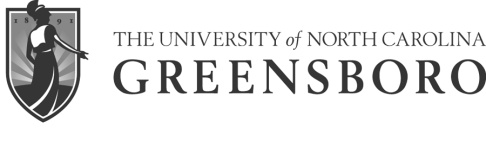 School of Health and Human Sciences(Version 9/16)COMMITTEE APPOINTMENTM.S. THESIS Masters Committee For: Name_____________________________________________________   Date _____________________ ID# ________________________________    Department _____________________________________ School________________________________________  Degree Sought __________________________Tentative Title of Thesis__________________________________________________________________
The following graduate faculty members are recommended to the Graduate School as Masters advisory/thesis committee members for the above-named student and each one has agreed to assume this responsibility.  Please sign below, circle Graduate Faculty status (Member, Associate, Adjunct), and type name under the signature line. 
Committee Chair___________________________________________________ (Member, Associate, Adjunct)Committee Member ________________________________________________ (Member, Associate, Adjunct)Committee Member ________________________________________________ (Member, Associate, Adjunct)Approved: Department Chair/Director of Graduate Studies ________________________________________Date ______________Approved: Dean of the Graduate School _______________________________________________________Date ______________


ROUTING: Committee Chair, Department Chair/Director of Graduate Studies, Graduate School